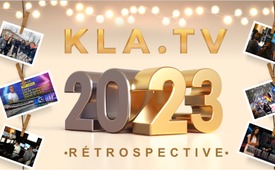 Rétrospective 2023 de Kla.tv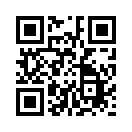 Malgré les attaques massives de diffamation de la presse mainstream, Kla.TV franchit régulièrement la barre du million de téléspectateurs avec plusieurs documentaires d'investigation. Participez aux développements passionnants et touchants du travail d'investigation de Kla.TV en 2023. Kla.TV remercie toutes les personnes qui se sont confrontées aux détresses de ce monde et qui ont rendu possible cette croissance exponentielle !kla.tv Investigation : Les tireurs de ficelles de l'ombre sont démasqués

Cette année, Kla.TV a diffusé 2 615 émissions, pour une durée totale de 764 heures. Cela représente 31 jours d'émissions complètes de 24 heures !

Kla.tv chaque jour : Une émission quotidienne sur les sujets d'actualité qui font bouger le monde

Les vidéos de Kla.TV ont enregistré en 2023 une moyenne de 263 000 vues par jour !
Nous remercions du fond du cœur la centaine de collaborateurs bénévoles de Kla.TV qui, en 2023, ont à nouveau fait preuve d'énormes sacrifices pour pouvoir réaliser ces productions gigantesques en plus de leur profession ! 
Et ce, malgré des vents contraires, que les collaborateurs subissent en raison de la diffamation et de la persécution déclenchées par des attaques médiatiques constantes contre Kla.TV et son fondateur Ivo Sasek. Bien que la portée de Kla.TV dans les médias sociaux les plus utilisés soit massivement réprimée, l'intérêt du peuple pour le travail de Kla.tv a de nouveau augmenté de 31%, passant de 72 millions à 96 millions de vues de vidéos, c'est-à-dire des dizaines de millions de personnes qui ne s'opposent plus à la recherche de la vérité.

Kla.tv International : 1x par semaine une émission actuelle dans d'innombrables langues pour le dévoilement mondial

kla.tv international a même atteint 136 % de personnes de plus dans le monde entier que l'année dernière : c'est la plus forte augmentation depuis la création de Kla.TV il y a 11 ans !
•  2016: 1,47 millions
•  2022: 5,37 millions
•  2023: 12,68 millions
Nous remercions tous les téléspectateurs qui se confrontent à la détresse dans ce monde et qui continuent à diffuser le dévoilement des forces obscures par le biais des émissions de Kla.TV.

Très important : 16 émissions spéciales du fondateur de kla.tv : Ivo Sasek

•  Malgré 25 attaques de diffamations massives de la presse mainstream contre Ivo Sasek en 2023, l'intérêt pour ses discours précurseurs augmente de manière exponentielle. De 4 millions, ils sont passés à plus de 8 millions de vues (8 080 800), soit le double de l'année précédente !

www.kla.tv/27424: Il me semble en effet que rien n'est plus important à l'heure actuelle que de ne pas laisser tous les nouveaux problèmes qui surgissent dans le monde nous distraire d'une analyse et d'une enquête fondamentale de la fraude mondiale du Covid qui vient de se produire.

Un travail de dévoilement, qui fait bouger le monde et ouvre les yeux des populations du monde entier !

•  Le documentaire « 763 célébrités mortes après la vaccination contre le Covid » s'est placé en tête de Kla.TV avec 3,5 millions de vues, ce qui en fait l'émission la plus regardée depuis la création de Kla.tv. Ce documentaire est disponible en 27 langues !
•  www.kla.tv/25826:   (MIN 05:37 – 06:08) Un milieu de terrain de 22 ans meurt d'une crise cardiaque après s'être effondré à l'entraînement. Une autre mort subite d'un sportif en bonne santé après avoir été vacciné. Le journaliste d'investigation américain Stew Peters dit : "Et tout cela est arrivé après l'injection d'une arme biologique dont nous savons avec une certitude absolue qu'elle provoque une myocardite et d'autres problèmes cardiaques chez les jeunes gens en bonne santé qui la reçoivent ! Ne laissez pas les médias vous faire douter et vous faire croire qu'il est normal et courant que des sportifs tombent raides morts. Ce n'est pas le cas et cela ne l'a jamais été".
•  Min 13:38–14:04 (Chant de Ruth Sasek „Crie !“ www.kla.tv/27305) Comme c'est insensé que tu aies dû nous quitter ! Nous ne voulons plus ignorer cette injustice. Nous mettons en lumière vos souffrances et la falsification de l’histoire devant la justice.
•  Le musicien et guitariste perd huit doigts après avoir été vacciné par le vaccin Johnson & Johnson en raison de thromboses. Jeff Diamond, guitariste dit :
« J'ai reçu le vaccin Covid le 9 juillet. Je suis sorti du coma et j'ai appris que j'avais été amputé de huit doigts. Je considère que ce qui s'est passé et ce qui se passe maintenant est un crime. Les gens doivent être tenus responsables de ce qui s'est passé. Cela doit définitivement être mis en avant, cela doit être mis en lumière et certaines personnes doivent être tenues responsables de ce qui s'est passé. »

Le documentaire de Kla.TV « L’Allemagne, centre de commandement de la guerre directe » a également suscité beaucoup d'intérêt avec près de 2,8 millions de vues. Cette émission est particulièrement importante dans les situations de guerre actuelles de la guerre Russie/Ukraine et Israël/Palestine et est disponible pour vous en 20 langues !

www.kla.tv/25143: Il est scandaleux que Ramstein, en Rhénanie-Palatinat, serve de plaque tournante centrale pour ces attaques illégales de drones américains dans le monde entier. Le gouvernement fédéral et certains politiciens ne cessent de minimiser cet état de fait. Interventions américaines - pour appeler un chat un chat : Nous parlons de guerres ici ! - Ces guerres sont le plus souvent justifiées par des mots creux: - on parle de "stratégie de sécurité nationale" - ou de "dissuasion des conflits" - de "solutions démocratiques" - ou de "garantie de la paix" Ces formulations sont profondément hypocrites. Les guerres sont toujours inhumaines. Il est question en tout premier lieu des ressources comme le pétrole et d'avantages géostratégiques. Si les guerres apportaient vraiment la paix, cela ne devrait-il pas apparaître clairement dans le bilan des guerres antiterroristes américaines ? C'est exactement le contraire.

•  Le dossier secret sur le Nord-Stream 2 - Que savait le chancelier Scholz ? Cette émission a également suscité un intérêt mondial avec plus de 2,65 millions de vues. (kla.tv/25539).
•  De même, le documentaire sur le roi Charles III, diffusé sur Kla.TV le jour même du couronnement du nouveau roi britannique, a fait la lumière sur ce qui se passe derrière les murs du palais royal et a bouleversé les esprits du monde entier... Ces révélations sont traduites pour vous en 23 langues.

www.kla.tv/25977 : Les liens avec la franc-maçonnerie. La Couronne britannique entretient depuis des siècles des liens très étroits avec la franc-maçonnerie. Le roi Edward VII († 1910) ainsi que le roi George VI († 1952), le père d'Elizabeth II, étaient déjà des francs-maçons revendiqués de haut niveau. La reine Elizabeth II († 2022), mère de Charles, n'était pas seulement la grande protectrice de la franc-maçonnerie, mais elle présidait également l'Ordre de la Jarretière, l'organisation faîtière des francs-maçons du monde entier. Depuis 2022, le roi Charles III préside l'Ordre de la Jarretière. Cet ordre dirige le reste de la franc-maçonnerie via les Grandes Loges d'Angleterre et s'en sert pour infiltrer tous les aspects de la société. En tant que distinction spéciale, le roi peut également anoblir des civils et des militaires méritants. La couronne britannique utilise également ces chevaliers de la couronne comme agents, qui prêtent serment d'allégeance à la maison Windsor et reçoivent en retour pouvoir et richesse.

[Nouveauté de grande importance] 
Dévoilement de la pointe luciférienne

•  Le lendemain de la diffusion de l'émission d'investigation Kla.TV « Scandale SRF et Robin Rehmann - Satanic Panic » (kla.tv/26446), un dimanche, Kla.TV a reçu une lettre de menace du service juridique de SRF avec un ultimatum de retirer le documentaire du réseau dans les deux heures. Kla.TV ne s'est toutefois pas laissé intimider et a diffusé, en plus du documentaire, la prise de position de l'auteure et directrice de production de Kla.TV, Loïs Sasek, qui a donné encore plus de poids à ce documentaire. www.kla.tv/26446: « SRF dissimule, cache et minimise les abus rituels sataniques à tout point de vue et à toute occasion. Les victimes ne sont même pas écoutées. Je ne citerai que trois exemples dans lesquels Robin Rehmann ridiculise les victimes sur SRF... »

•  Cette rediffusion a atteint 1,8 million de vues. Après la menace de SRF, de nombreux survivants et témoins d'abus rituels sataniques se sont manifestés auprès de Kla.TV, témoignant de la même manière des atrocités sataniques commises par l'élite du monde entier. C'est ainsi qu'est né le documentaire Secte de sang II, 111 victimes, 50 témoins, 50 coupables (kla.tv/27305), dont le contenu a fait le tour du monde en 19 langues, tout comme le reportage sur le chanteur principal de Rammstein, Till Lindemann, et le top model Heidi Klum qui aborde le même thème important. (kla.tv/26833),

•  Kla.TV y demandait à ZDF de prendre position sur les raisons pour lesquelles elle avait cessé son précieux travail d'information sur le satanisme et la violence rituelle. Par la suite, ZDF a diffusé une émission très diffamatoire avec Jan Böhmermann, dans laquelle ils ont insulté à l'extrême toutes les victimes et tous les témoins d'abus rituels sataniques et se sont moqués d'eux de la plus mauvaise des manières. Kla.TV a dénoncé ce comportement massivement répréhensible de ZDF et de Jan Böhmermann dans d'autres émissions. Suite aux nombreuses plaintes des téléspectateurs et aux réactions populaires indignées sur les réseaux sociaux, la Commission indépendante pour l'étude des abus sexuels sur les enfants est également entrée en action. La commission a fermement condamné l'émission de Böhmermann et a exigé du conseil de la télévision ZDF qu'il retire l'émission de la médiathèque ZDF et de toutes les plateformes sociales, comme par exemple Youtube. ZDF a donc dû céder et a supprimé l'émission de Böhmermann de la médiathèque de ZDF. Elle ne peut plus non plus être consultée sur les réseaux sociaux de ZDF. Le vent a tourné !
•  Le documentaire « Israël – Le mystère dévoilé » de David Sorensen montre également le terrible visage des élites sataniques qui veulent établir un gouvernement mondial unique et qui sont les instigateurs évidents de la guerre sanglante. www.kla.tv/27340

•  La chanson « Crie ! », composée par la musicienne de Kla.TV Ruth Sasek, a également été consacrée à cette thématique importante.
www.kla.tv/27305: « Mets-toi dans la peau de cette personne. Personne n'est là pour te libérer. Qu'est-ce que tu voudrais le plus ? Que quelqu'un crie pour toi ! CRIE ! pour toutes les personnes concernées. Libérez tous les enfants qui espèrent être sauvés. »

•  Vous trouverez d’autres chansons actuelles dans la catégorie hits de kla.tv

19e AZK: ♫ „Quelque chose se passe“ ♫ de Johannes Brändli avec la chorale de Suisse (www.kla.tv/27440)
Quelque chose se passe dans le monde entier. Un mouvement qui place la justice avant l'argent.
18e AZK : ♫ « La vérité triomphe » ♫ de la famille Ebert (www.kla.tv/24646)
Nous levons la tête. Pour la liberté et le droit. L'amour, c'est notre arme. Nous ne haïssons que ce qui est injuste.
♫ Lève-toi ! ♫ (www.kla.tv/20243#t=15311) : Lève-toi et reste debout quand la tempête arrive, reste ferme, deviens avec nous la lumière - jusqu'à ce que les ténèbres s'enfuient et que la tempête se dissipe, jusqu'à ce que toute l'humanité voie Dieu en elle.

En 2023, Kla.TV a révélé comment l'OMS tente, à huis clos, d'introduire dans le monde entier le « Traité de l'OMS sur la pandémie ». De nombreuses émissions de Kla.TV révèlent les structures et les machinations criminelles de cette organisation et ses projets.

www.kla.tv/26097 : "En clair, cela signifie qu'à l'avenir, chacun des 194 pays membres de l'OMS, c'est-à-dire presque le monde entier, pourra être contraint de se conformer aux nouvelles règles. Maintenant pour de vrai, pour de vrai ! Plus de tromperie. Et cela à une époque où la plupart des gens n'ont même jamais entendu parler de ces instruments de gestion globale."

•  Voir aussi le dossier éminent de Kla.TV sur Tedros, le chef de l'OMS en 21 langues (www.kla.tv/26779) et « Explosion de turbo-cancers après la vaccination Covid - Observations d'une pathologiste » (www.kla.tv/25238).

[Uniquement sur kla.tv – : révélations explosives] 
Dévoilement des tireurs de ficelles de l’ombre

Ce monde est tombé sous l'emprise d'une société secrète terroriste d'envergure mondiale. Avec ses tentacules, cette pieuvre dicte les événements mondiaux. Mais qui se cache derrière ces tentacules ? C'est ce que Kla.TV a révélé en 2023 dans des documentaires très intéressants. On y voit toujours les mêmes personnes à l'œuvre. Ils se cachent derrière :

> le 9 septembre    kla.tv/26977
> les tireurs de ficelle de l'UE  kla.tv/26042 
> Israël    kla.tv/27340 
> La mort de Kennedy   kla.tv/27500 
> l'ONU    kla.tv/27061
> la Chine     kla.tv/27164 
> le Club des Bilderberger  kla.tv/26318  


Kla.tv vous remercie chaleureusement pour toute forme de diffusion de nos documentaires, reportages et émissions quotidiennes qui nécessitent des recherches intensives ! Sans VOUS, chers téléspectateurs, et sans votre engagement et votre fidélité dans la retransmission de nos émissions, Kla.TV n'aurait jamais connu une croissance aussi exponentielle.

Abonnez-vous et partagez également notre newsletter gratuite en suivant ce lien : [https://www.kla.tv/index.php?a=shownewsletter] et recommandez le site Internet original ! Car à l'heure de la censure omniprésente sur Internet, les abonnements n'ont plus aucune valeur sur les réseaux...
Comme nous le signalent d'innombrables abonnés, nos 200 000 abonnés sur Facebook, YouTube, Instagram, etc. ne sont plus informés des nouvelles vidéos depuis longtemps. Nous faisons de notre mieux pour vous tenir au courant par e-mail. 
Et nous continuerons quoi qu'il arrive à faire de l'investigation et de l'international pour vous en 2024.de mw.:ls.Sources:Omen oder Fake?: Sensenmann bei der Krönung
https://t.me/systemgesund/16915


Programmbeschwerde gegen die Sendung „ZDF Magazin Royale“ vom 08.09.2023
https://www.aufarbeitungskommission.de/wp-content/uploads/Programmbeschwerde_ZDF-Magazin-Royale_230908.pdf


ZDF schmeisst Böhmermann-Sendung vom Netz
https://web.archive.org/web/20231208171618/https://www.tagesspiegel.de/gesellschaft/medien/bohmermann-sendung-zu-ritueller-gewalt-zdf-fernsehrat-stimmt-zwei-programmbeschwerden-zu-zdf-magazin-royale-zu-10901770.htmlCela pourrait aussi vous intéresser:#Kla.TV-fr - Kla.TV et son histoire... - www.kla.tv/Kla.TV-fr

#MensongesMediasGuerre - Kla.TV - contre les mensonges des médias et la guerre - www.kla.tv/MensongesMediasGuerre

#Medias-fr - Médias - www.kla.tv/Medias-fr

#Retrospectives - Rétrospectives - www.kla.tv/RetrospectivesKla.TV – Des nouvelles alternatives... libres – indépendantes – non censurées...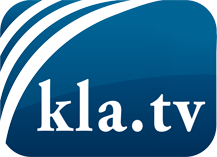 ce que les médias ne devraient pas dissimuler...peu entendu, du peuple pour le peuple...des informations régulières sur www.kla.tv/frÇa vaut la peine de rester avec nous! Vous pouvez vous abonner gratuitement à notre newsletter: www.kla.tv/abo-frAvis de sécurité:Les contre voix sont malheureusement de plus en plus censurées et réprimées. Tant que nous ne nous orientons pas en fonction des intérêts et des idéologies de la système presse, nous devons toujours nous attendre à ce que des prétextes soient recherchés pour bloquer ou supprimer Kla.TV.Alors mettez-vous dès aujourd’hui en réseau en dehors d’internet!
Cliquez ici: www.kla.tv/vernetzung&lang=frLicence:    Licence Creative Commons avec attribution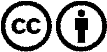 Il est permis de diffuser et d’utiliser notre matériel avec l’attribution! Toutefois, le matériel ne peut pas être utilisé hors contexte.
Cependant pour les institutions financées avec la redevance audio-visuelle, ceci n’est autorisé qu’avec notre accord. Des infractions peuvent entraîner des poursuites.